بسمه تعالیفرم شماره : 4انتخاب استاد مشاور دانشجوی دکتری (داخل دانشگاه)تاریخ:دانشکده:                                        گروه آموزشی:شماره:مدیر محترم گروه...........................باسلاماحتراما به استحضار میرساند با توجه به تخصص و موافقت (امضای ذیل) جناب آقای/ سرکارخانم1- دکتر......................عضو هیأت علمی گروه...............................2- دکتر......................عضو هیأت علمی گروه...............................جهت همکاری در انجام رساله دکتری دانشجو................................به شماره دانشجویی............................تحت عنوان:..............................................................................................................................................................................ایشان را به عنوان استاد/ اساتید مشاور رساله معرفی می نمایم. خواهشمند است اقدامات لازم دراین خصوص صورت پذیرد.نام ونام خانوادگی  استاد/اساتید راهنما .........                                        نام ونام خانوادگی  استاد/ اساتید مشاور.........تاریخ/امضاء                                                                                تاریخ/امضاءرئیس محترم دانشکده ..........................باسلاماحتراما موضوع درشورای مورخ ..........................گروه ........................مطرح و جناب آقای/سرکارخانم دکتر.............................................. به عنوان استاد/اساتید مشاور رساله دانشجو................................... انتخاب گردیدند.نام ونام خانوادگی مدیر گروه............تاریخ/امضاء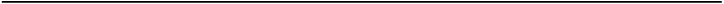 مدیر محترم گروه ....باسلاماحتراما موضوع تعیین استاد راهنمای دانشجوی مذکور در شورای مورخ..............تحصیلات تکمیلی دانشکده................... مطرح و جناب آقای/سرکارخانم دکتر ................................... به عنوان استاد/اساتید مشاور رساله دانشجو.....................................................  انتخاب گردیدند.نام و نام خانوادگي رئیس دانشکده.........		تاریخ/امضاء